BUSINESS BUDGET TEMPLATE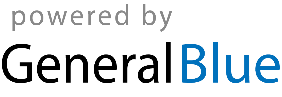 BUSINESS BUDGET TEMPLATEBUSINESS BUDGET TEMPLATEBUSINESS BUDGET TEMPLATEBUSINESS BUDGET TEMPLATEBUSINESS BUDGET TEMPLATEBUSINESS BUDGET TEMPLATEBUSINESS BUDGET TEMPLATEBUSINESS BUDGET TEMPLATEINCOMEINCOMEINCOMEINCOMEEXPENSESEXPENSESEXPENSESEXPENSESOperating IncomeProjectedActualUnder/OverOperating ExpensesProjectedActualUnder/OverTotal:Total:Non-Operating IncomeProjectedActualUnder/OverNon-Recurring ExpensesProjectedActualUnder/OverTotal:Total:TOTAL INCOME:TOTAL EXPENSES:SUMMARYProjectedActualUnder/OverRemarks:Remarks:Remarks:Remarks:Total IncomeTotal ExpensesNET Income